Fachlehrplan Gymnasium 
Sachsen-Anhalt 7/8Kompetenzschwerpunkte/KompetenzbereicheTERRA Geographie 8Grundlegende WissensbeständeFachbegriffeRäumliche und thematischeSchwerpunkteUnterrichtsplanung/SchulcurriculumAbstimmung mit anderen Fächern Strukturen und Prozesse in Wirtschaftsräumen analysieren und erläuternOst-, Südost- und Südasien 
(S.4–30)Raumausstattung von Ost-, Südost- und Südasien – Naturraum, Bevölkerung, WirtschaftAufschüttungsebene, Wirbelsturm, MonsunOst-, Südost- und SüdasienErkenntnisse gewinnen und anwendendie Naturraumausstattung analysieren und Wechselbeziehungen zwischen ausgewählten Geofaktoren darstellen, dabei thematische Karten auswertendie Bevölkerungsverteilung und -entwicklung beschreiben, auf daraus resultierende Problemfelder anwenden und Lösungsansätze erläuternden wirtschaftlichen Entwicklungsstand von Ländern vergleichen, dabei Statistiken auswertenSich räumlich orientierenausgewählte Länder und Regionen in geeignete räumliche Orientierungsraster und Ordnungssysteme der Erde einordneneinfache Profil- und Kartenskizzen zu Relief und Luftmassenbewegungen anfertigenNaturräume in Ost- und Südostasien (S.5)Viermal China (S.6)Großlandschaften Indiens (S.7)Eine Kartenskizze anfertigen (S.8)Monsun über Indien – Segen oder Fluch? (S.9)Bevölkerungsverteilung und Bevölkerungsdichte (S.10)Immer mehr, immer schneller, überall? (S.11)China: bevölkerungsreichstes Land der Erde (S.12)Indien – bald Nummer 1? (S.13)Genügend Nahrung für so viele Menschen? (S.14)Fundamente der indischen Gesellschaft: Hinduismus und Kastenwesen (S.15)Ursachen des Bevölkerungswachstums (S.16)Die Rolle der Frauen in Indien und China (S.17)Südostasien: Vielfalt der Kulturen (S.18)Singapur – Drehscheibe des Welthandels (S.19)Deutsch: Lesetechniken und Lesestrategien kennen und nutzenArbeit am PC: Digitale Lernprogramme und -werkzeuge sinnvoll verwendenKommunizierenunter Nutzung von Sachtexten die Bedeutung des Umweltschutzes und mögliche Wachstumsgrenzen analysieren und diskutierensich mit Möglichkeiten zur Verbesserung von Arbeits- und Lebensbedingungen in Niedriglohnländern durch verändertes Konsumverhalten auseinandersetzenBeurteilen und bewertendas geologische und klimatische Gefahrenpotenzial in ausgewählten Regionen begründen, Schlussfolgerungen für das Leben und Wirtschaften ableiten sowie Schutzmaßnahmen erörternSüdkorea – „Republik Samsung“? (S.20)Tourismus – wegen Überfüllung geschlossen (S.21)Borneo – Orang-Utans oder Palmöl? (S.22)Bevölkerung und Migration (S.23)Klimafluch und Kampf um Wasser: Flüchtlinge in Indonesien (S.24)Japan verstehen lernen (S.25)Wirtschaftswunderland Japan? Kreisdiagramme zeichnen und auswerten (S.26)Raumenge – Meer zu Land (S.27)Mit Naturgefahren leben (S.28)Training (S.29)Neugierig? Für dich! (S.30)Strukturen und Prozesse in Wirtschaftsräumen analysieren und erläuternChina und Indien – Weltspitze? (S.31–46)China und Indien – aufstrebende WirtschaftsräumeGlobalisierung, Industrieland, Schwellenland, VerstädterungChina, IndienErkenntnisse gewinnen und anwendenden wirtschaftlichen Entwicklungsstand von Ländern vergleichen, dabei Statistiken auswertenwirtschaftsräumliche Strukturen und Prozesse in China und Indien analysieren, vergleichen und erläuternKommunizierenunter Nutzung von Sachtexten die Bedeutung des Umweltschutzes und mögliche Wachstumsgrenzen analysieren und diskutierensich mit Möglichkeiten zur Verbesserung von Arbeits- und Lebensbedingungen in Niedriglohnländern durch verändertes Konsumverhalten auseinandersetzenBeurteilen und bewertenden Einfluss der Globalisierung auf Wirtschaft und Lebensweisen prüfenUnternehmen an der Weltspitze (S.32)China – aufstrebende Wirtschaftsmacht (S.33)Wirtschaftliche Wachstumszentren (S.34)Wohlstand für alle? (S.35)Umstrittene Großprojekte (S.36)Der Preis des Wachstums (S.37)Die „Neue Seidenstraße“ (S.38)Boomtown Shanghai (S.39)Indien – „Wenn der Elefant läuft …“ (S.40)Die zwei Gesichter Indiens (S.41)Landflucht und Verstädterung (S.42)Mumbai: Metropole der Gegensätze (S.43)Bangalore – das „Gehirn“ Indiens? (S.44)Training (S.45)Neugierig? Für dich! (S.46)Deutsch: Lesetechniken und Lesestrategien kennen und nutzenArbeit am PC: Digitale Lernprogramme und -werkzeuge sinnvoll verwendenRaumnutzung unter dem Aspekt der Nachhaltigkeit analysieren und erläuternRussland – Erschließung und Nutzung des Raumes 
(S.47–60)Russland – Erschließung und Nutzung des RaumesAnökumene, Dauerfrostboden (Permafrost), Infrastruktur, ÖkumeneRusslandErkenntnisse gewinnen und anwendendie vielfältige Nutzung der Erde und deren Auswirkungen erläutern und auf den eigenen Lebensraum anwenden, dazu geeignete Karten und Statistiken auswählen und auswerten Mensch-Umwelt-Beziehungen bei der Ressourcennutzung in der subpolaren und gemäßigten Klimazone analysieren und erläutern Sich räumlich orientierendie Raumwahrnehmung von Russland mithilfe einer Mentalmap darstellen und über deren Subjektivität reflektieren KommunizierenRäume in räumliche Orientierungsraster und Ordnungssysteme einordnen, dabei Klimadiagramme vergleichend auswertenKommunizierenInformationen zum Leitbild der nachhaltigen Entwicklung unter Nutzung digitaler Medien beschaffen, aufbereiten und präsentieren Wechselbeziehungen zwischen Geofaktoren grafisch darstellen und erkläreneine Argumentation zu Nutzungsansprüchen und daraus resultierenden Interessenkonflikten in unterschiedlichen Räumen sachlogisch gliedernBeurteilen und bewertenEingriffe des Menschen in Räume unter dem Aspekt der Nachhaltigkeit bewertenDas Potenzial eines Raumes ergründen und charakterisieren (S.48)Grenzen der Lebensräume (S.49)Mit der Transsib durch Russland (S.50)Von klirrender Kälte zum Badestrand (S.51)Mit einer Klimakarte arbeiten (S.52)Erschließung der Taiga (S.53)Erschließung Sibiriens (S.54)Folgen industrieller Erschließung: Umweltschäden (S.55)Norilsk – Großstadt im Norden (S.56)Der Aralsee – Vergangenheit und Zukunft (S.57)Der Baikalsee – Perle Sibiriens und Weltnaturerbe (S.58)Moskau – eine Metropole im Wandel (S.59)Training (S.60)Deutsch: Zentrale Schreibformen kennen und sachgerecht nutzen (zu Problemen und Sachverhalten begründet Stellung beziehen und argumentierend reflektieren) Russisch: Kommunikative Inhalte und soziokulturelles Orientierungswissen (Interkulturelle Landeskunde Russlands)Biologie: System und Systemebenen am Beispiel von Samenpflanzen unter Einbeziehung der Umwelt erklären (Bedeutung von Pflanzen für Natur und Mensch)Ethikunterricht: Angewandte Ethik – Verantwortung in der Gesellschaft erörtern (Fragen nach der ökologischen … Mitverantwortung erörtern)Raumnutzung unter dem Aspekt der Nachhaltigkeit analysieren und erläuternWeltmeer als Zukunftsraum (S.61–74)Weltmeer als ZukunftsraumMeeresströmung, WelthandelWeltmeerErkenntnisse gewinnen und anwendendie vielfältige Nutzung der Erde und deren Auswirkungen erläutern und auf den eigenen Lebensraum anwenden, dazu geeignete Karten und Statistiken auswählen und auswerten die Nutzung des Weltmeeres beschreiben und seine Bedeutung als Zukunftsraum erörternSich räumlich orientierendas Weltmeer nach unterschiedlichen Aspekten gliedernKommunizierenInformationen zum Leitbild der nachhaltigen Entwicklung unter Nutzung digitaler Medien beschaffen, aufbereiten und präsentieren Wechselbeziehungen zwischen Geofaktoren grafisch darstellen und erkläreneine Argumentation zu Nutzungsansprüchen und daraus resultierenden Interessenkonflikten in unterschiedlichen Räumen sachlogisch gliedernBeurteilen und bewertenEingriffe des Menschen in Räume unter dem Aspekt der Nachhaltigkeit bewerten Maßnahmen zum Schutz des Weltmeeres unter Berücksichtigung des Perspektivenwechsels beurteilenOzeane – verbunden und doch geteilt (S.62)Kontinentale und ozeanische Lithosphäre (S.63)Vulkaninseln und Koralleninseln (S.64)Meeresströmungen (S.65)El Niño (S.66)Der Golfstrom (S.67)Das Ökosystem „unter Druck“ (S.68)Nahrungsquelle Weltmeer – ausgefischt? (S.69)Aquakulturen und Aquaponics: nachhaltige Nutzung? (S.70)Rohstoff- und Energiequelle Ozean (S.71)Transportraum Weltmeer (S.72)Erholungsraum Weltmeer (S.73)Training (S.74)Deutsch: Zentrale Schreibformen kennen und sachgerecht nutzen (zu Problemen und Sachverhalten begründet Stellung beziehen und argumentierend reflektieren) Biologie: System und Systemebenen am Beispiel von Samenpflanzen unter Einbeziehung der Umwelt erklären (Bedeutung von Pflanzen für Natur und Mensch)Ethikunterricht: Angewandte Ethik – Verantwortung in der Gesellschaft erörtern (Fragen nach der ökologischen … Mitverantwortung erörtern)Raumnutzung unter dem Aspekt der Nachhaltigkeit analysieren und erläuternPolargebiete – sensible Räume in Gefahr 
(S.75–81)Polargebiete – sensible Räume in GefahrNachhaltigkeit, RessourcePolargebieteErkenntnisse gewinnen und anwendendie vielfältige Nutzung der Erde und deren Auswirkungen erläutern und auf den eigenen Lebensraum anwenden, dazu geeignete Karten und Statistiken auswählen und auswerten die Polargebiete vergleichend analysierenSich räumlich orientierenRäume in räumliche Orientierungsraster und Ordnungssysteme einordnen, dabei Klimadiagramme vergleichend auswertenKommunizierenInformationen zum Leitbild der nachhaltigen Entwicklung unter Nutzung digitaler Medien beschaffen, aufbereiten und präsentieren Wechselbeziehungen zwischen Geofaktoren grafisch darstellen und erkläreneine Argumentation zu Nutzungsansprüchen und daraus resultierenden Interessenkonflikten in unterschiedlichen Räumen sachlogisch gliedernBeurteilen und bewertenEingriffe des Menschen in Räume unter dem Aspekt der Nachhaltigkeit bewerten Maßnahmen zum Schutz der Polargebiete unter Berücksichtigung des Perspektivenwechsels beurteilenÖkosysteme Arktis und Antarktis im Vergleich (S.76)Die Arktis: Ressourcen und Welthandel (S.77)Die Antarktis: Ressourcen und Forschung (S.78)Leben zwischen Tradition und Moderne (S.79)Grönland – ein „grünes Land“? Landwirtschaft in der Kalten Zone (S.80)Training (S.81)Deutsch: Zentrale Schreibformen kennen und sachgerecht nutzen (zu Problemen und Sachverhalten begründet Stellung beziehen und argumentierend reflektieren) Biologie: System und Systemebenen am Beispiel von Samenpflanzen unter Einbeziehung der Umwelt erklären (Bedeutung von Pflanzen für Natur und Mensch)Ethikunterricht: Angewandte Ethik – Verantwortung in der Gesellschaft erörtern (Fragen nach der ökologischen … Mitverantwortung erörtern)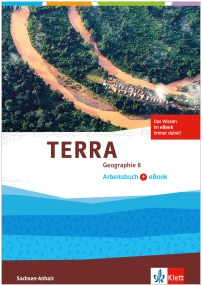 